S2 Table. Summary of radiological scoring. 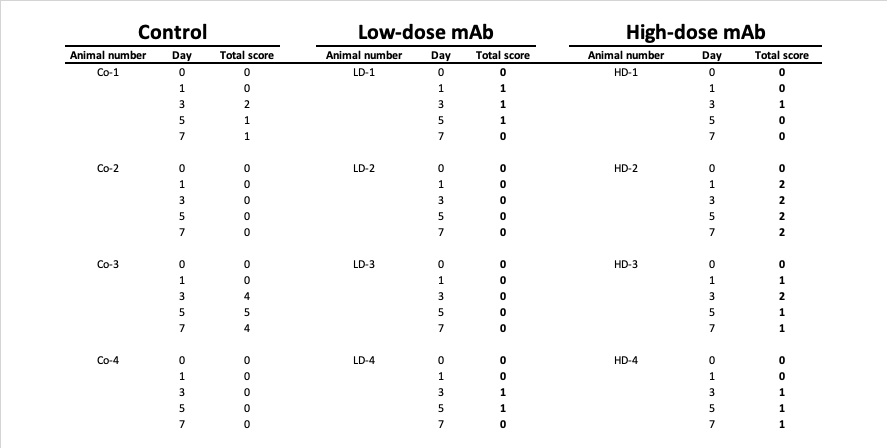 All thorax radiographs were scored blinded by a veterinary radiologist, with scores of 0 to 3 assigned to each of the 7 lung lobes. For each time point, the total score of all lung lobes was tabulated. 